СОВЕТ ДЕПУТАТОВ муниципального образования ЧЕРКАСский сельсовет Саракташского района оренбургской области   третий созывР Е Ш Е Н И ЕВнеочередного тридцать седьмого заседания Совета депутатов муниципального образования Черкасский сельсовет третьего созыва17 декабря 2019 года                                с. Черкассы                                    № 194  О принятии  объектов недвижимости из собственности муниципального образования Саракташский район Оренбургской области в собственность муниципального образования Черкасский сельсовет Саракташского района Оренбургской области.          В соответствии Федеральным законом от 06.10.2003 года № 131-ФЗ «Об общих принципах организации местного самоуправления в Российской Федерации», статьёй  22 Устава  муниципального образования Черкасский сельсовет, решением Совета депутатов муниципального образования Саракташский район  от 11.12.2019г. № 433 «О передаче  муниципального имущества из собственности муниципального образования Саракташский район Оренбургской области в собственность муниципальных образований  Саракташского района Оренбургской области», в целях предоставления жилых помещений  детям – сиротам и детям оставшимся без попечения родителей, по договорам специализированного найма жилого помещения.     Совет депутатов муниципального образования Черкасский сельсоветРЕШИЛ:         1. Утвердить перечень объектов недвижимости, принимаемых из собственности муниципального образования Саракташский район Оренбургской области в собственность муниципального образования Черкасский сельсовет Саракташского района Оренбургской области, согласно приложению.           2. Контроль  за  исполнением данного решения возложить  на постоянную комиссию Совета депутатов сельсовета по бюджетной, налоговой и финансовой политике, собственности и экономическим вопросам, торговле и быту (Айдамирова В.А).                            3. Настоящее решение вступает в силу после дня его обнародования и  подлежит размещению на официальном сайте администрации муниципального образования Черкасский сельсовет Саракташского района Оренбургской области в сети «Интернет». Председатель Совета депутатов,Глава муниципального образования				    Т.В. Кучугурова.  Приложение к решению Совета депутатовмуниципального образованияЧеркасский сельсоветот 17.12.2019  № 194                          Переченьимущества,  передаваемого  из собственности  муниципального образования Саракташский район Оренбургской области  в  собственность муниципального образования  Черкасский сельсовет Саракташского района Оренбургской области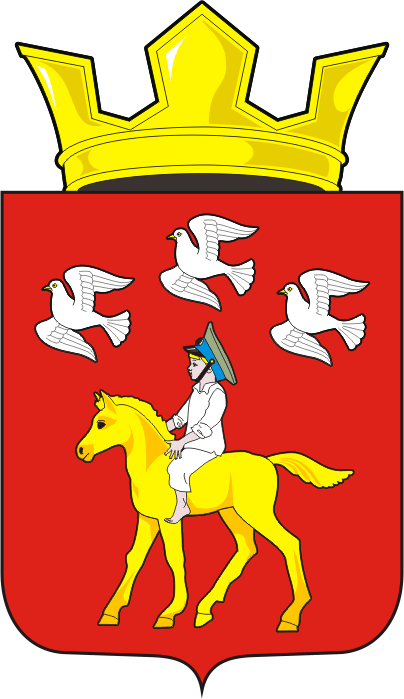 Разослано:Администрации Саракташского района, администрации сельсовета, прокуратуре района,  постоянной комиссии, места для обнародования, официальный сайт администрации сельсовета, в дело.Наименование и характеристика имуществаАдрес (местонахождение) объектаСтоимость, руб.ПРИНИМАЕМОЕ ИМУЩЕСТВОПРИНИМАЕМОЕ ИМУЩЕСТВОПРИНИМАЕМОЕ ИМУЩЕСТВОЖилой помещение с кадастровым номером   56:26:1902001:739, площадь 39.2 кв.м.Оренбургская область, Саракташский  район, с. Александровка, ул. Тамбовская, д. 2, кв. 1стоимость 1135530,00 руб (один миллион сто тридцать пять тысяч пятьсот тридцать рублей) 00 копеек.Жилой помещение с кадастровым номером   56:26:1902001:740, площадь 39.0 кв.м.Оренбургская область, Саракташский  район, с. Александровка, ул. Тамбовская, д. 2, кв. 2стоимость 1135530,00 руб (один миллион сто тридцать пять тысяч пятьсот тридцать рублей) 00 копеек.Жилой помещение с кадастровым номером   56:26:1902001:738, площадь 39.0 кв.м.Оренбургская область, Саракташский  район, с. Александровка, ул. Тамбовская, д. 2, кв. 3стоимость 1135530,00 руб (один миллион сто тридцать пять тысяч пятьсот тридцать рублей) 00 копеек.Жилой помещение с кадастровым номером   56:26:1902001:737, площадь 39.2 кв.м.Оренбургская область, Саракташский  район, с. Александровка, ул. Тамбовская, д. 2, кв. 4стоимость 1135530,00 руб (один миллион сто тридцать пять тысяч пятьсот тридцать рублей) 00 копеек.